Appendix LWeb Based Application Screen Shots (samples)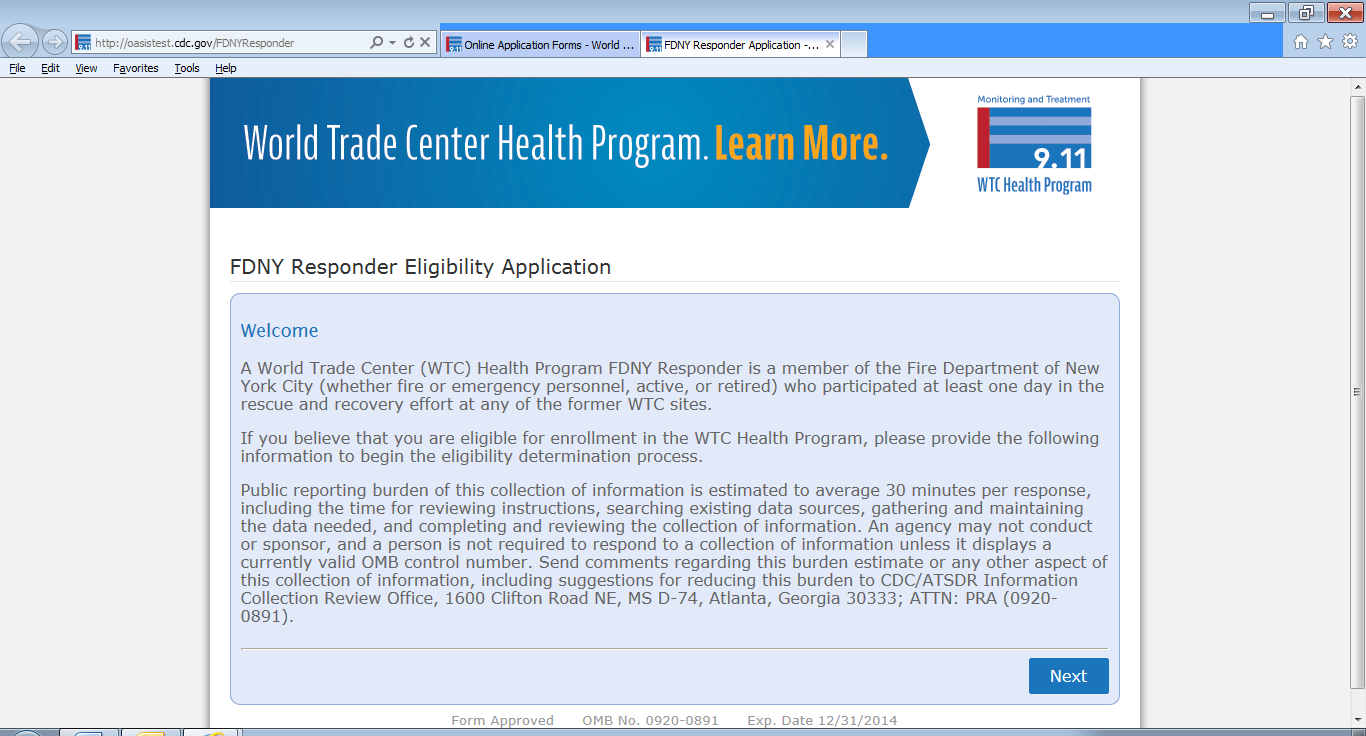 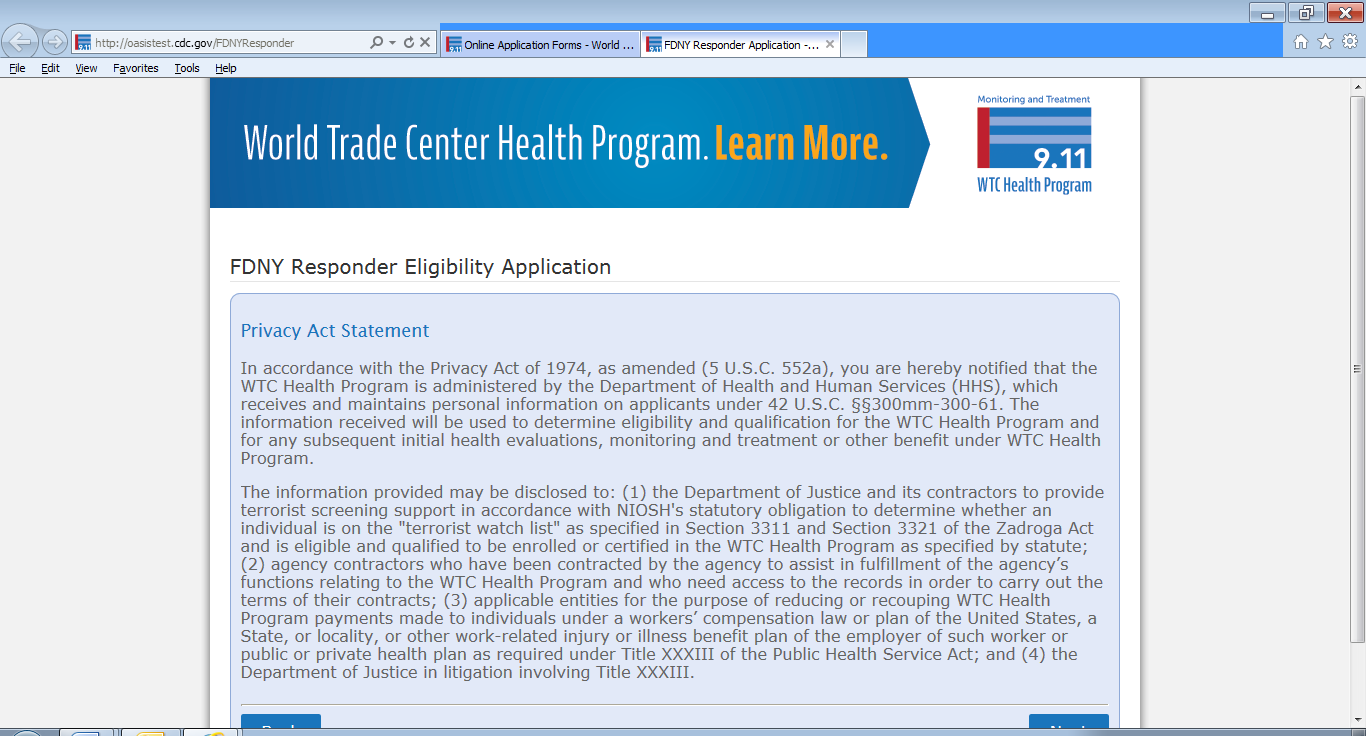 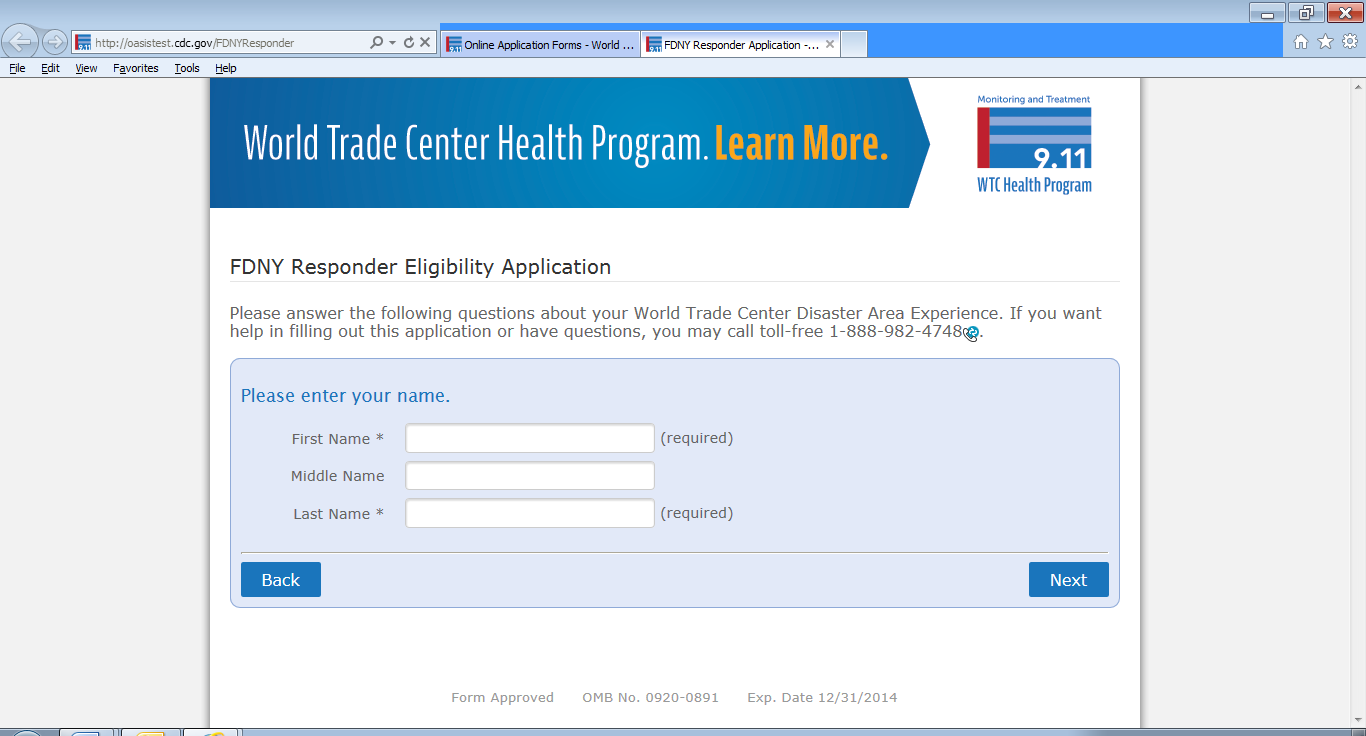 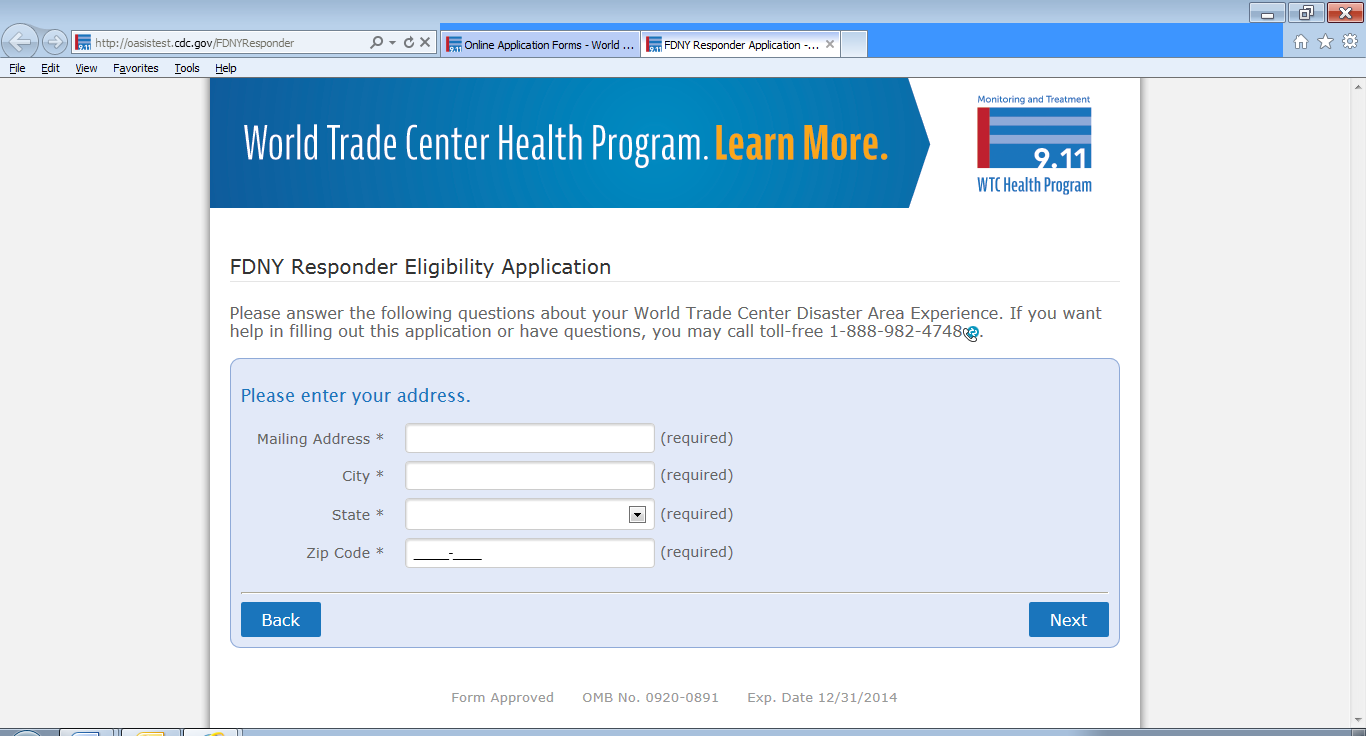 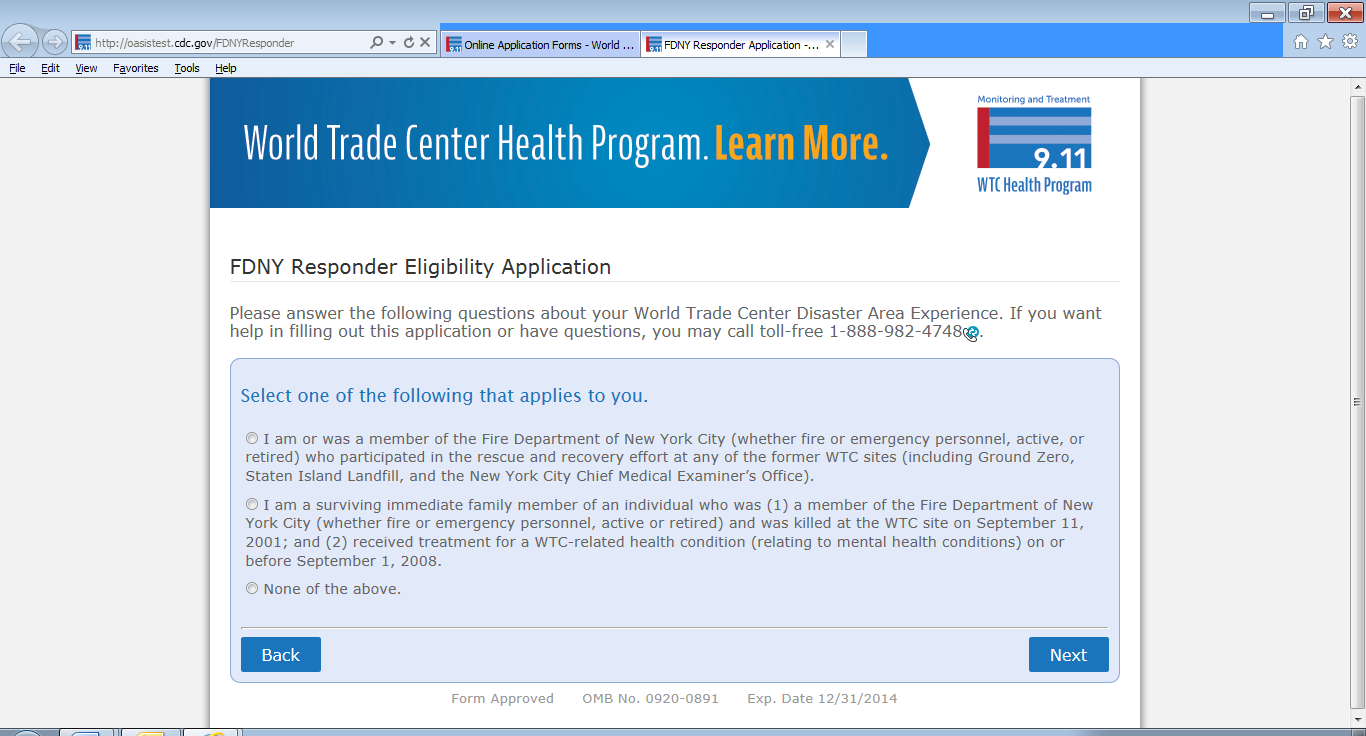 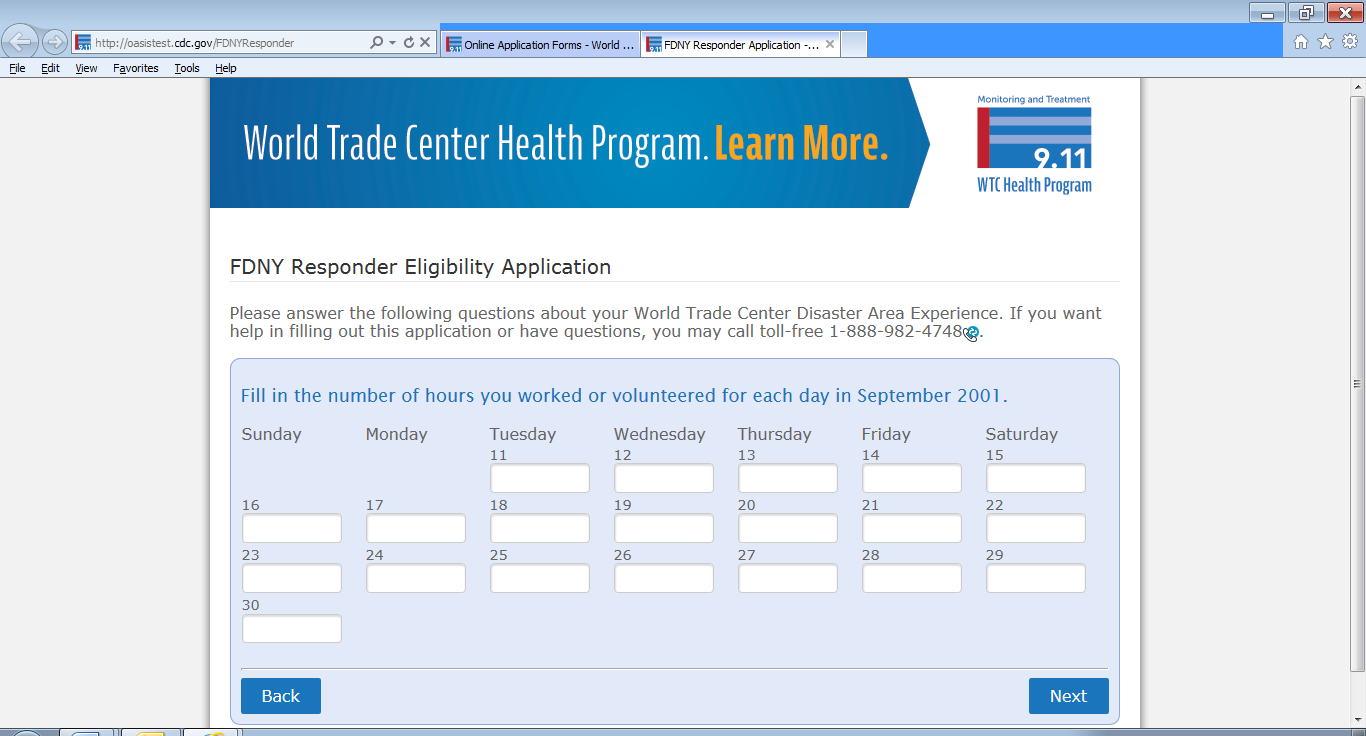 